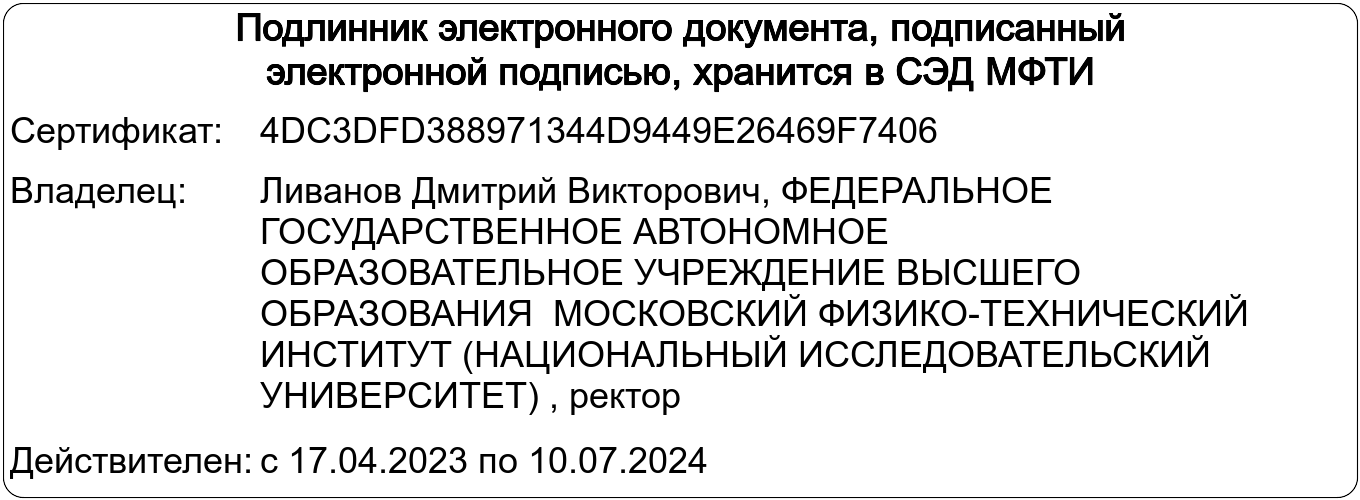 Приложение №2РЕГЛАМЕНТТурниров Олимпиадных школ МФТИОбщие порядок проведения ТурнировНастоящий Регламент Турниров Олимпиадных школ МФТИ 
(далее — Регламент) определяет порядок организации и проведения Турниров Олимпиадных школ МФТИ (далее — Турниры), их организационное и методическое обеспечение, правила 
и порядок участия в Турнирах.Турниры являются открытыми: в них могут принять участие учащиеся общеобразовательных организаций и обучающиеся соответствующих курсов образовательных организаций среднего профессионально образования, независимо от места проживания, места учебы, участия в других олимпиадах и конкурсах различных уровней.Участие в олимпиаде бесплатное и добровольное.Турниры проводятся по трем профилям, которые соответствуют следующим образовательным предметам: «Математика», «Информатика и ИКТ» и «Физика».Турниры проводятся в один этап с использованием дистанционных технологий 
на сайте Турниров.Турниры проводятся ежегодно в период с 1 февраля по 15 мая.Оргкомитет и жюри имеют право дисквалифицировать участников Турниров 
и аннулировать их баллы по отдельным задачам в случаях: Нарушения участниками Положения или Регламента проведения Турниров Олимпиадных школ МФТИ.Использования участниками Турниров нескольких логинов, использования чужого логина.Попыток нарушения работы тестирующей системы.Любых хулиганских действий со стороны участника.Публикации условий или решений задач в сети «Интернет», обсуждения решений задач в сети «Интернет» до окончания соответствующего этапа олимпиада.Раскрытия информации о чужом решении, даже если чужое решение было изменено или доработано.Передачи своего решения другим участникам, в том числе и непреднамеренно.Регламент проведения Турнира по профилю «Физика» Турнир проводится 20 апреля 2024 года с 9:00 до 14:00 Мск. Время проведения Турнира едино для всех регионов.Для участия в Турнире каждый участник самостоятельно регистрируется 
в тестирующей системе на сайте Турниров. При регистрации участник должен указать свои данные, а именно: Ф.И.О., дата рождения, СНИЛС, данные (наименование и адрес) об учебном заведении, в которое обучается участник, класс обучения, контактные данные участника (телефон, e-mail), контактные данные родителя (телефон, email) – заполняется только для несовершеннолетних участников. Запрещается использование одним участником нескольких регистрационных записей.Решения всех выполненных заданий необходимо загрузить одним pdf-файлом 
в личном кабинете участника на странице Турнира. Для того, чтобы отправить свою работу 
на проверку, необходимо нажать на кнопку «завершить попытку».Баллы за выполненные задания суммируются. По количеству баллов формируется рейтинг участников и определяются победители. В случае, если несколько участников набирают одинаковое количество баллов, более высокое место в рейтинге занимает участник, который раньше отправил файл с решенными заданиями, нажав на кнопку «завершить попытку».После окончание Турнира жюри проводит проверку решений участников. Результаты размещаются на официальном сайте Турниров.Апелляции по результатам принимаются в соответствии с Положением Турниров.Жюри формирует предложение о минимальном числе баллов, необходимых 
для получения статуса победителя и призера Турнира. Данные баллы определяются отдельно 
для каждой лиги согласно Положению Турниров Олимпиадных школ МФТИ.Победители и призеры Турнира получают бесплатную путевку в Олимпиадные Школы МФТИ. Воспользоваться бесплатной путевкой можно исключительно в год проведения Турнира.Регламент проведения Турнира по профилю «Математика» Турнир проводится с 27 апреля 2024 года с 9:00 Мск до 6 мая 2024 года до 23:59 Мск. Время проведения Турнира едино для всех регионов.Для участия в Турнире каждый участник самостоятельно регистрируется 
в тестирующей системе на сайте Турниров. При регистрации участник должен указать свои данные, а именно: Ф.И.О., дата рождения, СНИЛС, данные (наименование и адрес) об учебном заведении, в которое обучается участник, класс обучения, контактные данные участника (телефон, e-mail), контактные данные родителя (телефон, email) – заполняется только для несовершеннолетних участников. Запрещается использование одним участником нескольких регистрационных записей.Решения всех выполненных заданий необходимо загрузить одним pdf-файлом 
в личном кабинете участника на странице Турнира. Для того, чтобы отправить свою работу 
на проверку, необходимо нажать на кнопку «завершить попытку».Баллы за выполненные задания суммируются. По количеству баллов формируется рейтинг участников и определяются победители. В случае, если несколько участников набирают одинаковое количество баллов, более высокое место в рейтинге занимает участник, который раньше отправил файл с решенными заданиями, нажав на кнопку «завершить попытку».После окончание Турнира жюри проводит проверку решений участников. Результаты размещаются на официальном сайте Турниров.Апелляции по результатам принимаются в соответствии с Положением Турниров.Жюри формирует предложение о минимальном числе баллов, необходимых 
для получения статуса победителя и призера Турнира. Данные баллы определяются отдельно 
для каждой лиги согласно Положению Турниров Олимпиадных школ МФТИ.Победители и призеры Турнира получают бесплатную путевку в Олимпиадные Школы МФТИ. Воспользоваться бесплатной путевкой можно исключительно в год проведения Турнира.Регламент проведения Турнира по профилю «Информатика» Турнир проводится с 28 апреля, 6 мая, 12 мая 2024 года с 9:00 до 12:00 
Мск. Время проведения Турнира едино для всех регионов.Для участия в Турнире каждый участник самостоятельно регистрируется 
в тестирующей системе на сайте Турниров. При регистрации участник должен указать свои данные, а именно: Ф.И.О., дата рождения, СНИЛС, данные (наименование и адрес) об учебном заведении, в которое обучается участник, класс обучения, контактные данные участника (телефон, e-mail), контактные данные родителя (телефон, email) – заполняется только для несовершеннолетних участников. Запрещается использование одним участником нескольких регистрационных записей.Турнир проходит в три тура.Каждый Участник может принять участие в одном, двух или трех турах. В общий зачёт по Турниру идет сумма двух лучших результатов туров Участника.При решении Участником одного тура в общий зачёт пойдёт результат этого тура. Частичные решения (прошедшие не все тесты) не оцениваются.Решением задачи Турнира является программа, написанная на одном 
из следующих языков программирования: С С++ Java Python Kotlin FreePascalЯзык программирования выбирается на усмотрение участника.Баллы за выполненные задания суммируются. По количеству баллов формируется рейтинг участников и определяются победители. В случае, если несколько участников набирают одинаковое количество баллов, более высокое место в рейтинге занимает участник, который раньше отправил файл с решенными заданиями, нажав на кнопку «завершить попытку».После окончание Турнира жюри проводит проверку решений участников. Результаты размещаются на официальном сайте Турниров.Апелляции по результатам принимаются в соответствии с Положением Турниров.Жюри формирует предложение о минимальном числе баллов, необходимых 
для получения статуса победителя и призера Турнира. Данные баллы определяются отдельно 
для каждой лиги согласно Положению Турниров Олимпиадных школ МФТИ.Победители и призеры Турнира получают бесплатную путевку в Олимпиадные Школы МФТИ. Воспользоваться бесплатной путевкой можно исключительно в год проведения Турнира.